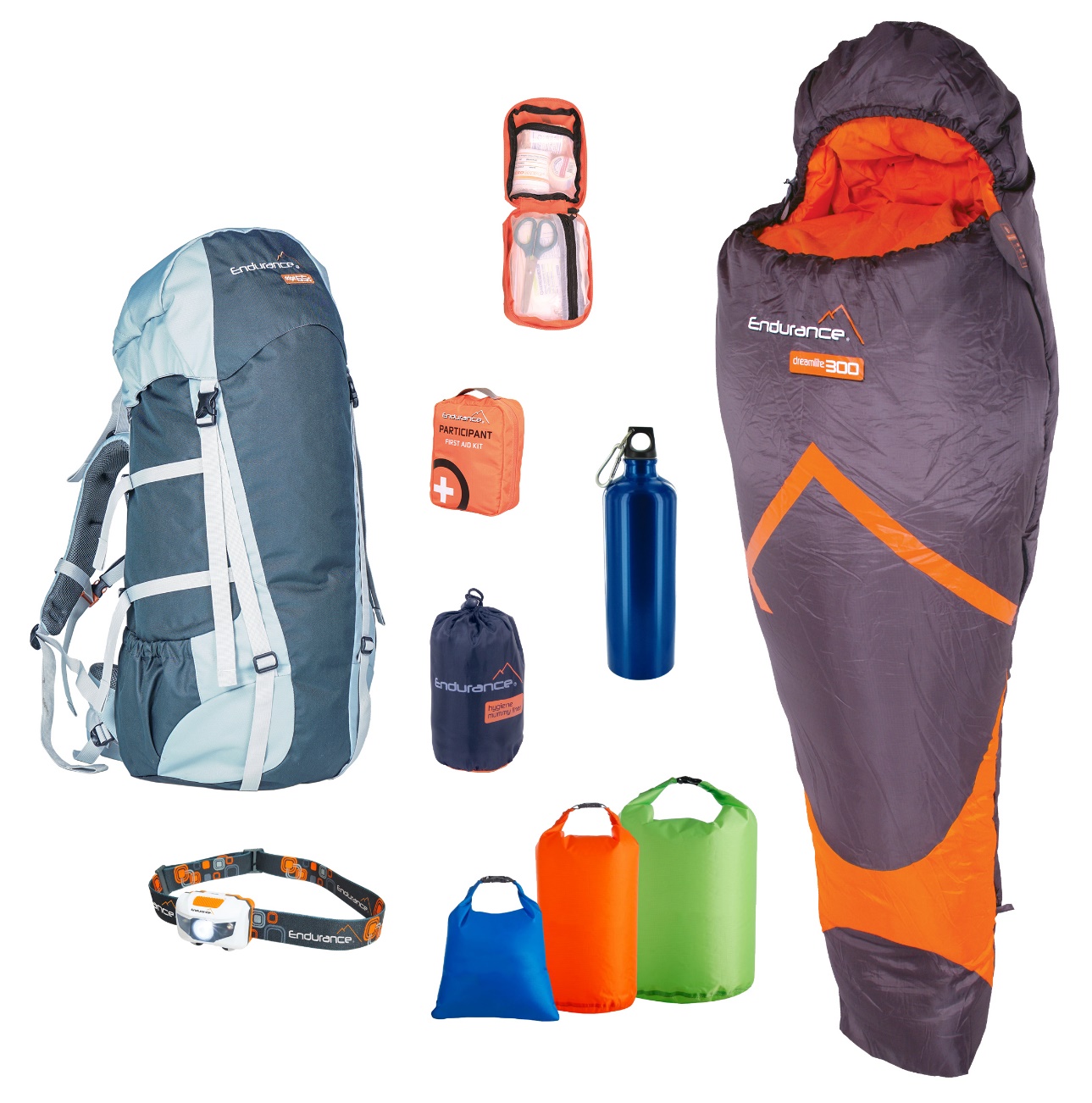 How to order:	1)   Fill in your name and class details at the top of this form.
		2)   Select Kit A, B, or C, by ticking a box at the bottom of the chart.
		3)   Hand in to Name/DofE Coordinator to order on your behalf.ORDER DEADLINE Insert date hereDelivery will be made to the school by Insert date here.
Thank you,
Name/School/PositionDescriptionStudent Kit AStudent Kit BStudent Kit CEndurance Ridge 65s RucksackEndurance Rucksack LinerEndurance Dreamlite 300 Sleeping BagEndurance Siesta Pro Foam MatEndurance Blaze HeadtorchEndurance Drybag SetEndurance Survival BagEndurance Participant First Aid KitEndurance Sleeping Bag Hygiene LinerPolycarbonate BowlSporkAluminium BottleHighlander Self-Inflating Sleep MatCompeed Blister PlastersRRP (inc. VAT)£185.00£239.00£318.00Your discounted price (inc. VAT)£102.00£138.00£198.00Your Order (please tick one)